龍華科技大學多媒體與遊戲發展科學系 專題製作導論專題報告書○○○學年度第○學期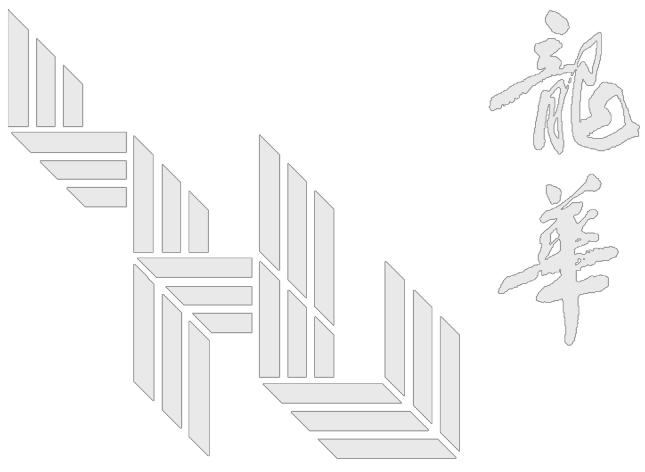 指導教授：○○○ 教師中華民國○○○年○○月學生專題會議時間安排表指導老師： 專題學生： 	學年度 第 	學期※第一次進行專題會議前，應先完成此表製作，並請指導老師確認簽名。※如格數不夠，請自行新增。指導老師確認並簽名： 	指導老師： 專題學生：◎  請依實際專題會議日期進行記錄！ 	學年度 第 	學期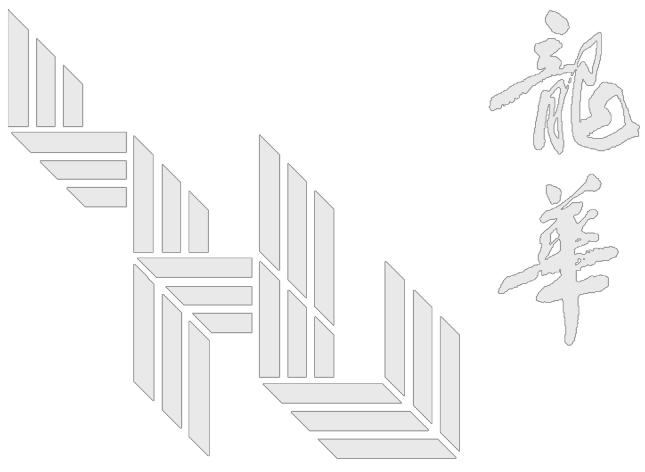 ※如格數不夠，請自行新增。學生專題會議學習報告單次數日期時間地點備註1234567891011121314會議次數第○○次會議日期會議地點指導老師：學生姓名：會議筆記條列式重點(1)…(2)…下次會議時間：下次會議時間：下次會議時間：下次會議時間：